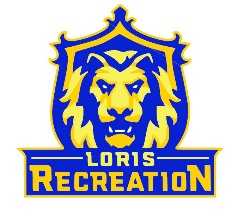 12U Blue BaseballScheduleCoach: Michael MarksberryDate					Opponent			Location_______________Saturday 4/2 @ 1:00	 		vs Waccamaw		Field 4Tuesday 4/4 @ 6:00			at 12U Gray			Field 4Monday 4/18 @ 6:00 		at Mullins 1			Mullins RecreationTuesday 4/19 @ 6:15 		at Green Sea #1		Green Sea Rec Thursday 4/28 @ 7:45		at 12U Gold			Field 4 Monday 5/2 @ 6:00			vs 12U Gray			Field 4Thursday 5/5 @ 7:15			at 12U Gold			Field 4Tuesday 5/10 @ 6:15			vs Green Sea #2		Field 4Monday 5/16 @ 7:15 		vs Mullins #2			Field 4Tuesday 5/17 @ 7:30			at Green Sea #1		Green Sea Rec Thursday 5/26 @ 6:00		at 12U Gray			Field 4Thursday 5/26 @ 7:15		vs 12U Gold			Field 4*Green Sea	5050 Tulip Grove	Nichols, SC *Mullins	1100 Gapway St. 	Mullins, SC